Фототаблица к акту осмотра территории от 14.08.2023 г. № 2(образцы фотографий)
Фотосъемку произвела  работник ДК ________________/______Левкина А.В.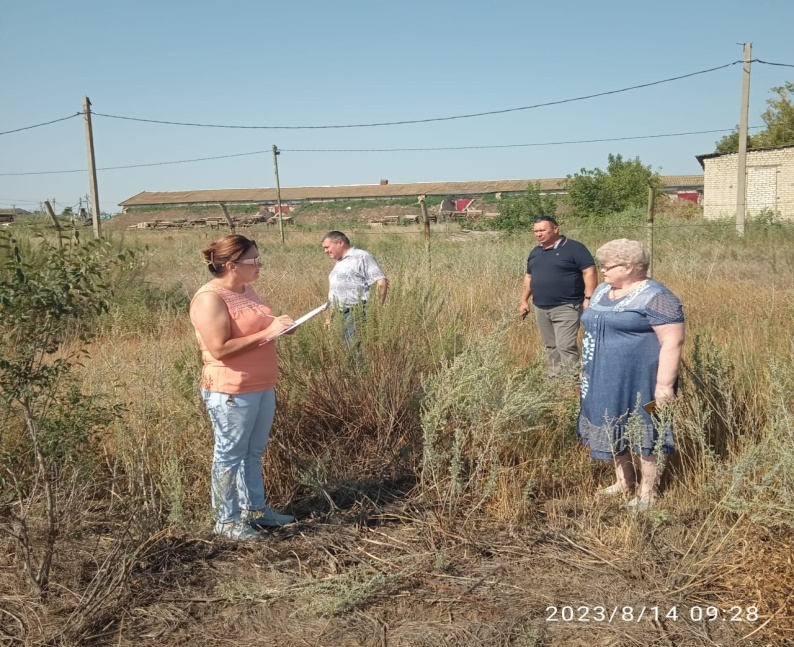 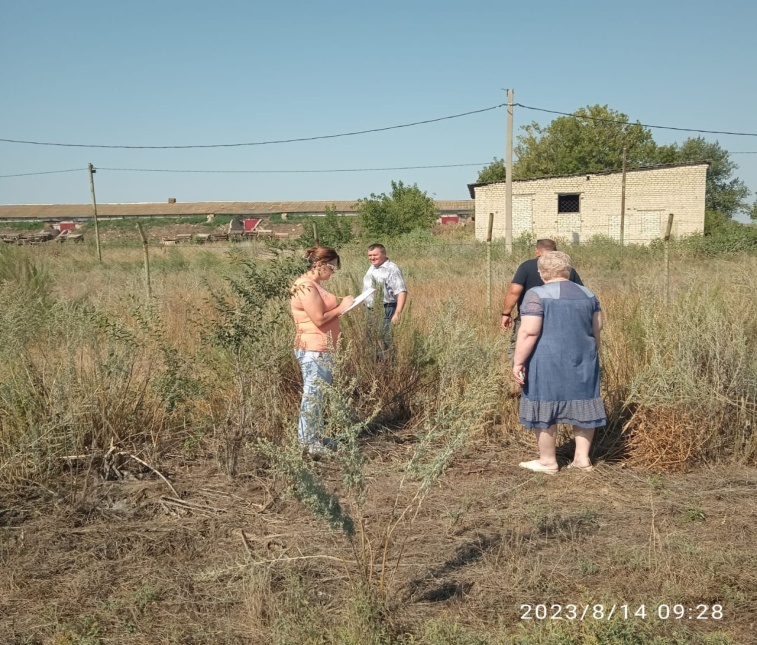 Фото 1: координаты территории  49.0246/44.3361Фото 1: координаты территории   49.0246/44.3361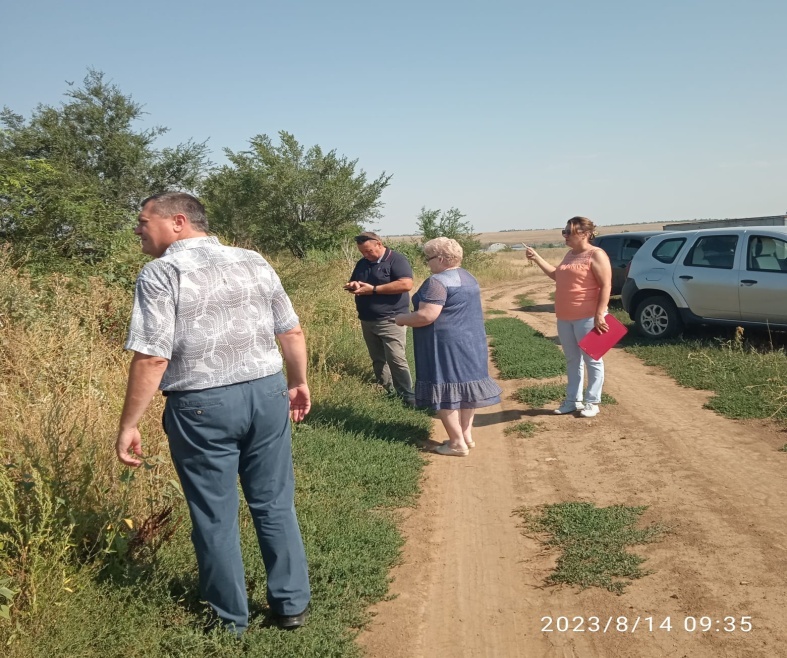 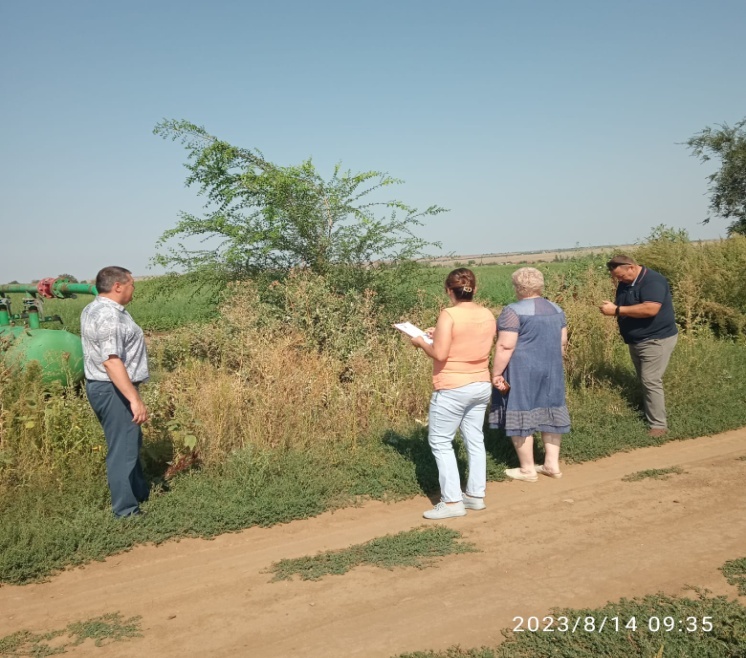 Фото 2: координаты территории  49.0180/44.3328Фото 2: координаты территории  49.0180/44.3328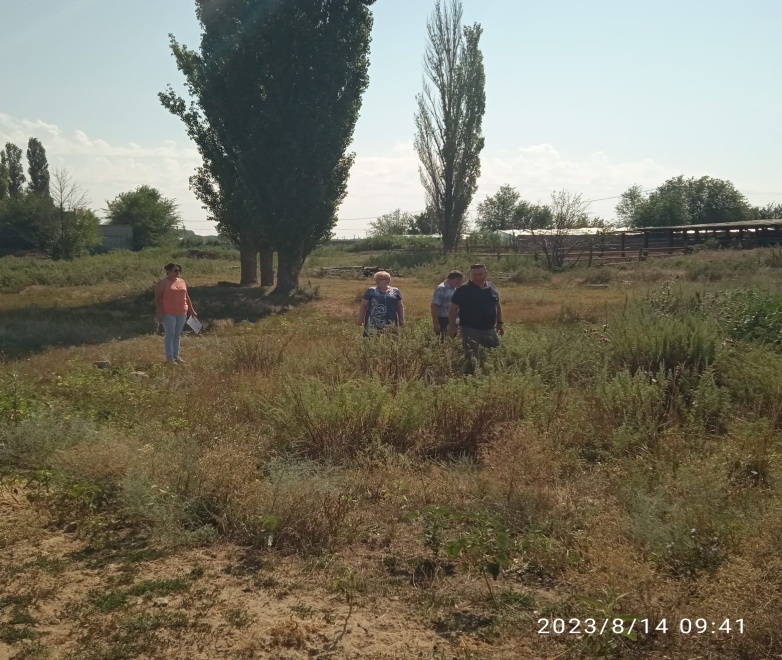 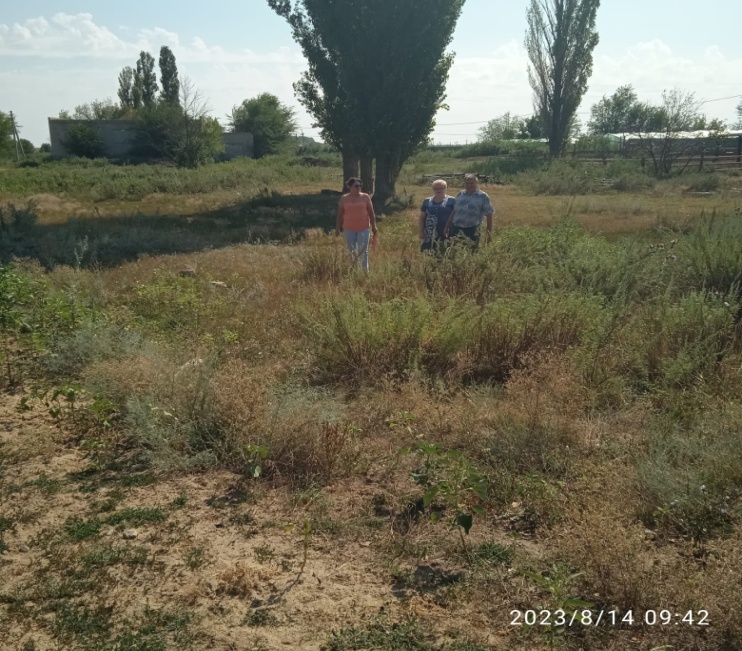 Фото 3: координаты территории 49.0277/44.3250Фото 3: координаты территории 49.0277/44.3250